Celebrate Dad at Four Seasons Hotel St. Louis with Whiskey and Bourbon Flights and a Decadent Special Dinner MenuMay 25, 2023,  St. Louis, U.S.A.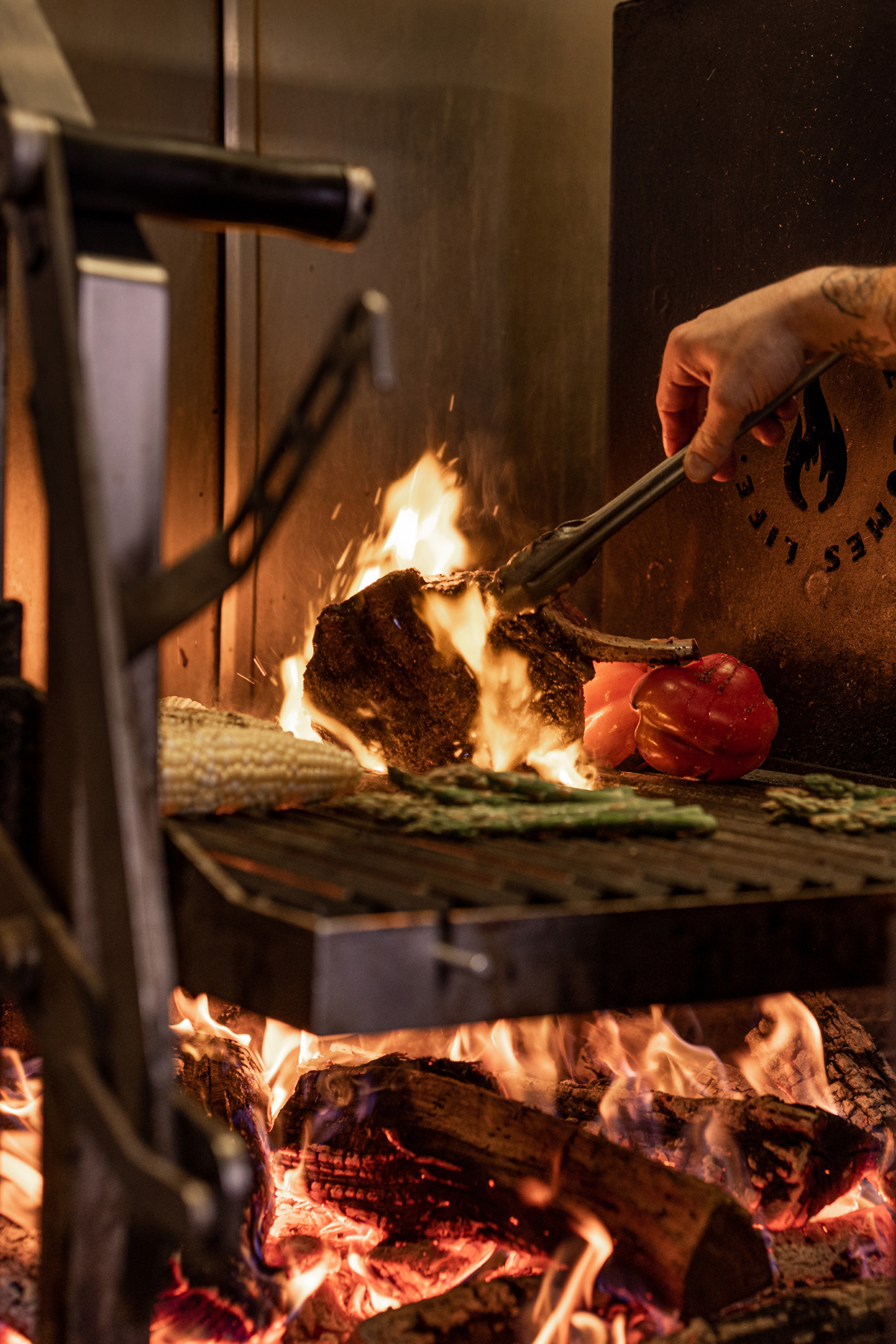 This Father’s Day, Cinder House at Four Seasons Hotel St. Louis pairs its spectacular views of the Gateway Arch and downtown skyline with bourbon, whiskey, and a hardy menu of dinner specials for a truly unforgettable and outsized celebration.  Dads will feel appreciated with choices such as Tomahawk Steaks carved tableside paired with a bourbon flight and international whiskey tastings accompanying Bison Rib Eye or Short Rib.Special Dinner MenuIn addition to the restaurant’s a la carte menu, Cinder House is offering an indulgent choice of special dishes that include:Seafood Ravioli - Squid Ink Infused Pasta; Creamy Saffron Sauce; Sweet Peas; Crispy OnionBison Rib Eye - Coffee Rub upon request; Brown Butter Parsnip Silk; Seasonal VegetablesTomahawk Steak - Cut tableside by a chef upon request; Roasted Garlic Puree; Seasonal VegetablesDuck Ragout – Tallarines Verdes; Wild Mushrooms; Peruvian pesto (can be prepared as vegetarian option upon request)Tamarind Braised Short Rib - Sweet Potato Manioc Polenta; Brazilian Nut Gremolata; Seasonal VegetablesBourbon and Whiskey TastingsToast the man of the day with a choice of three tasting flights that offer the chance to sniff, swirl, and sip through a variety of spirits.Bourbon Tasting - Maker’s Mark, Buffalo Trace, and Four Roses Single Barrel - USD 29Around The World Tasting - Red Breast 12 Year Irish Whiskey, Blade and Bow Kentucky Straight Bourbon, and Suntory Hibiki Harmony Japanese Whisky – USD 45Peat (Scotch) Tasting - The Macallan 18 Year Sherry Oak Single Malt; Johnny Walker Blue Label Blended Scotch; Lagavulin 16 Year Old Single Malt - USD 85Cinder House will also offer Sunday Brunch on Father’s Day, June 18, 2023, from 7:00 am to 2:00 pm, where guests can also enjoy the spirit flights.  The special dinner menu as well as tastings will be served from 6:00 to 9:00 pm.  Reservations are required and can be made on Open Table. RELATEDPRESS CONTACTS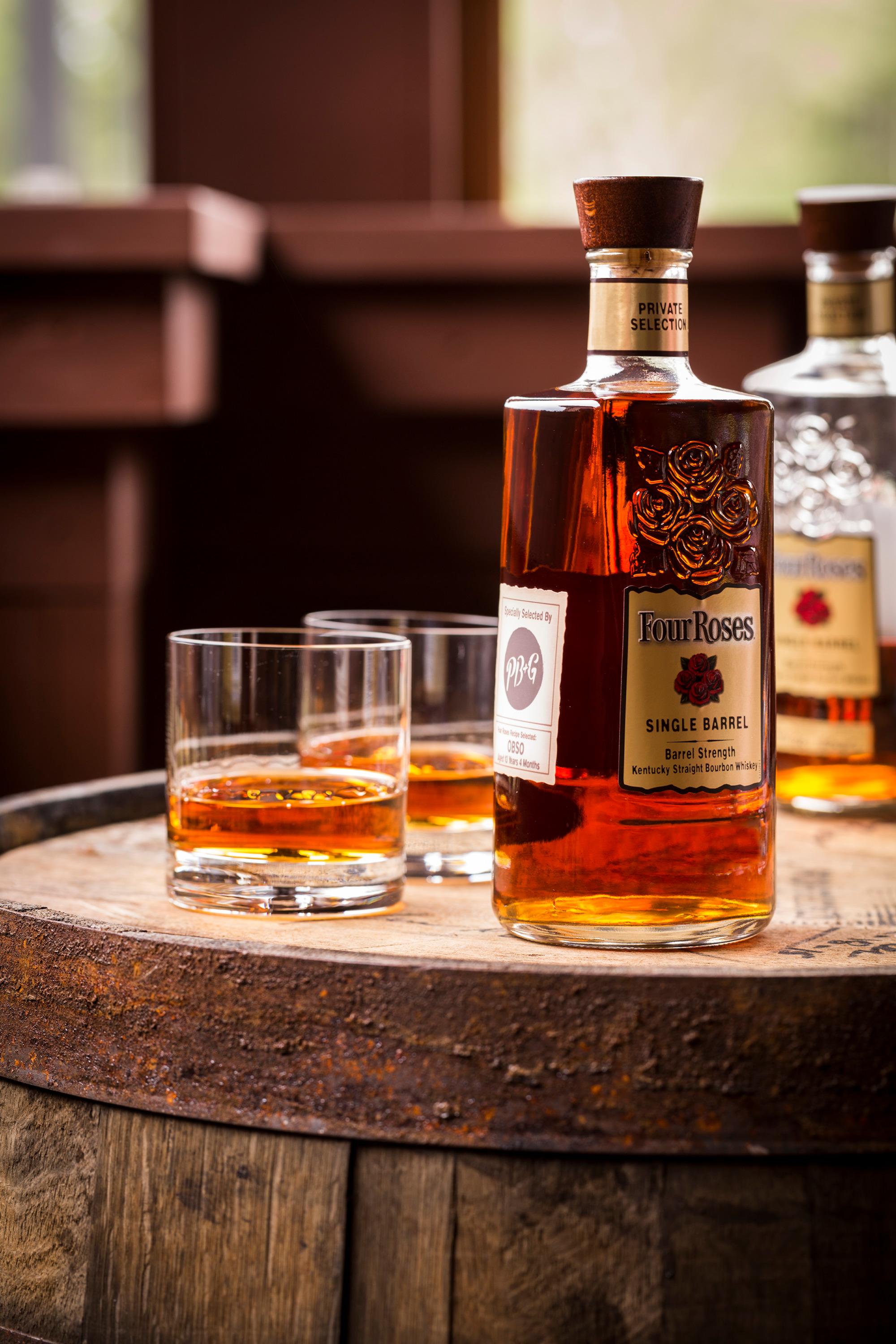 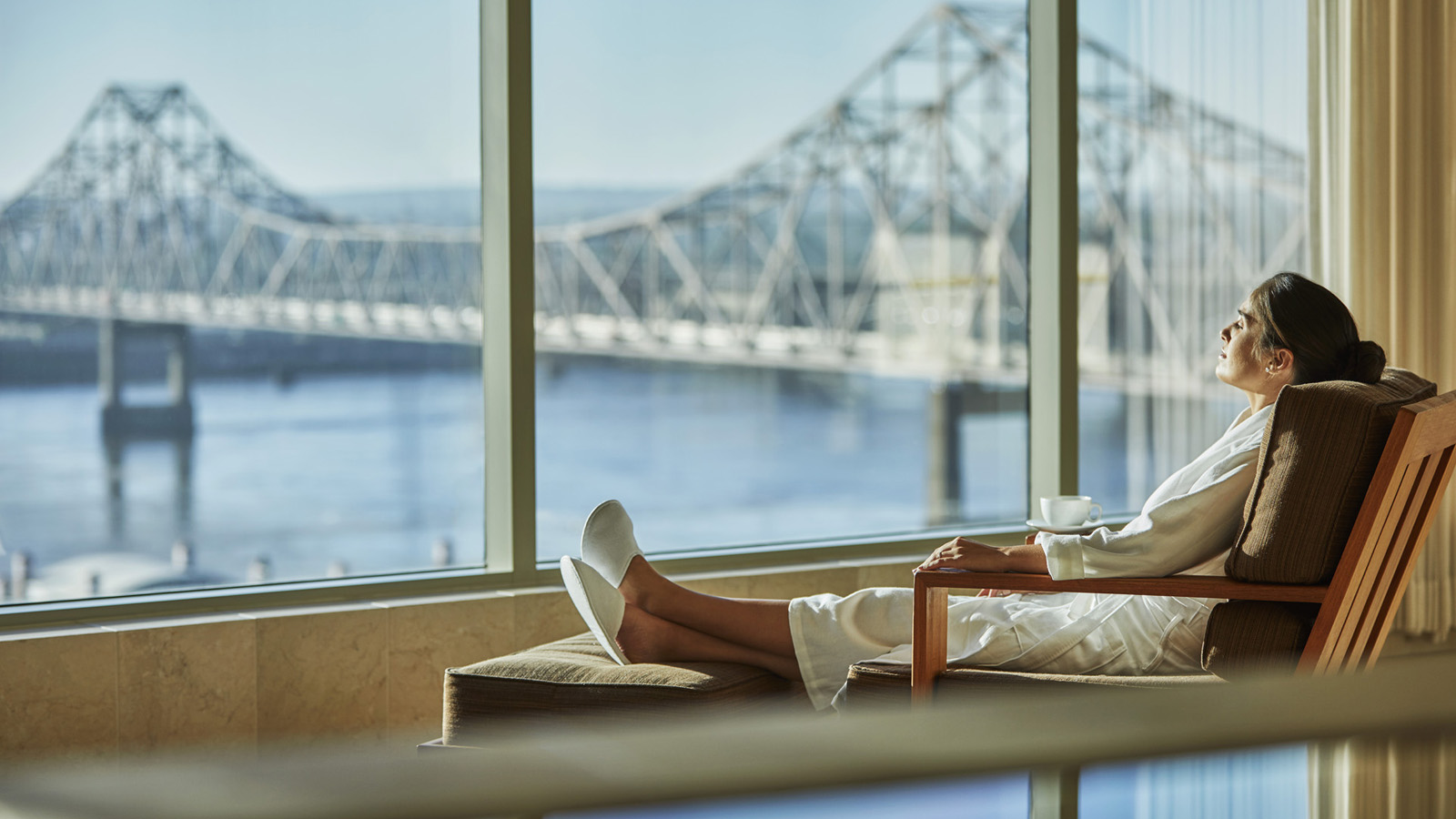 May 25, 2023,  St. Louis, U.S.A.Four Seasons Hotel St. Louis Spa Elevates Signature Pedicure with Zero Gravity Loungers https://publish.url/stlouis/hotel-news/2023/signature-pedicure-at-the-spa.html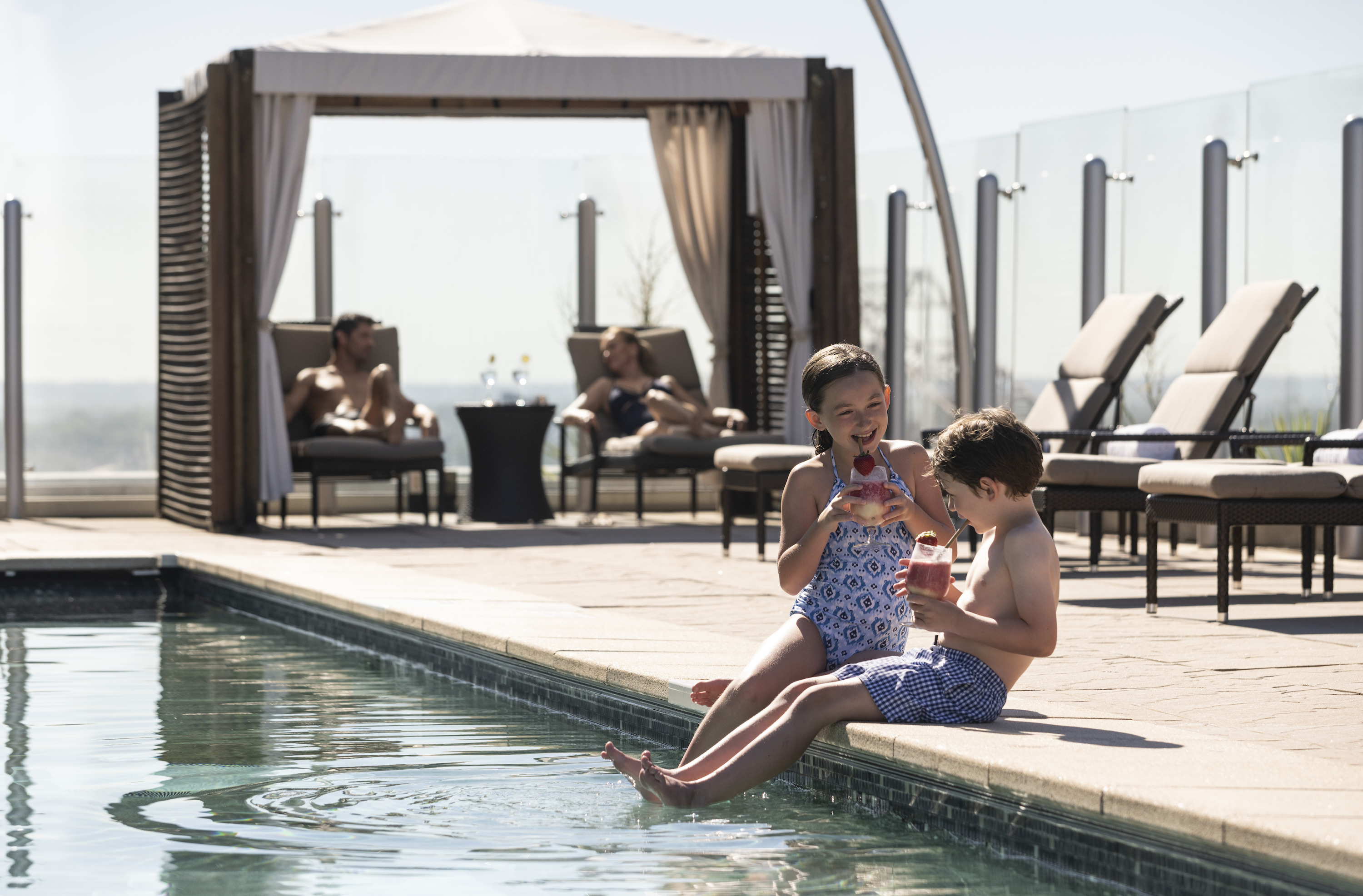 May 10, 2023,  St. Louis, U.S.A.Dive into Summer at Four Seasons Hotel St. Louis, an Urban Resort Oasis https://publish.url/stlouis/hotel-news/2023/summer-programming.html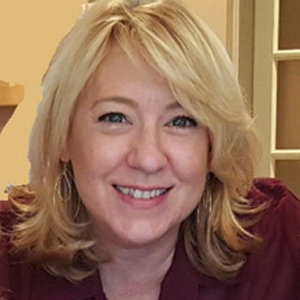 Teresa DelaneyDirector of Public Relations999 North 2nd StreetSt LouisUSAteresa.delaney@fourseasons.com+1 314 881 2025 